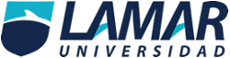 ACTIVIDAD 3Dra. Sandra – MBE*ERIKA NAYELI ALATORRE OLVERALME 3801  MEDICINA	FA	NO FAE. TROMBOTICOS	         5                     13                                                                                   a        b	     c        dNO E. TROMBOTICO  15	                                                  131*CIE= a/a+b 5/5+13 5/18  = .27*CIO= c/c+d 15/15+131 15/146 =.10*RR= CIE/CIO = 2.7  DEBIDO A QUE EL RR ES > A 1 SE INFIERE QUE LA INCIDENCIA DE PRESENTAR EVENTOTICOS ES MAYOR EN EXPUESTOS O SEA A LOS QUE TIENEN FA ( factor de riesgo para desarrollar la enfermedad)*RA= CIE-CIO .27-.10=.17*%RA= RA/CIE X 100  .17/.27 X1OO = 62.9%*RM= axd/bxc  5x131/13x15= 655/195 = 3.3                                     FA	    RSMUERTOS                                          5                     8                                                                                   a        b	     c        dVIVOS                                       8	                                                  49*CIE= a/a+b 5/5+8 5/13  = .38*CIO= c/c+d 8/8+49 8/57 =.14*RR= CIE/CIO = .38/.14= 2.7  DEBIDO A QUE EL RR ES > A 1 SE INFIERE QUE LA INCIDENCIA DE MORTALIDAD ES MAYOR EN EXPUESTOS O SEA A LOS QUE TIENEN FA QUE ( factor de riesgo para mortalidad)*RA= CIE-CIO .38-.14=.24*%RA= RA/CIE X 100  .24/.38X1OO = 63%*RM= axd/bxc  5x49/8x8= 245/64 = 3.8*Se definió la cohorte adecuadamente (punto de entrada en el studio, comprobación de ausencia de enfermedad)?=se definió de manera correcta debido a que se menciona en el articulo la elección de los 164 pacientes procedentes del mismo hospital, que estuvieron en seguimiento de estudio por 7 y se clasificaron en pacientes con FA de acuerdo a parámetros de ECG.*Fue la evaluación de la exposición al factor adecuada?=Si debido a que se tomaron en cuenta a los pacientes que se encontraban en hemodiálisis y este como factor de riesgo de FA y tromboembolia*Fue la medición de los resultados (enfermedad) similar en los expuestos y no expuestos?=no fue similar, fue mayor la incidencia en los pacientes expuestos.*Fue el seguimiento de todos los pacientes completo?=Al parecer si, ya que menciona también datos de mortalidad en el transcurso de este tiempo, esto quiere decir que siguieron a los pacientes ya fuera hasta su muerte o hasta el fin de la investigación*Qué tan comparables son los grupos de expuestos y no expuestos?=presentan puntos en común como por ejemplo el hecho de que están en hemodiálisis, más sin embargo su mayor diferencia es que un grupo presenta FA y el otro ritmo sinusal.